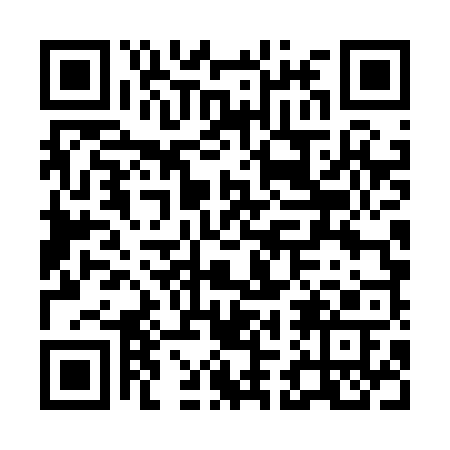 Ramadan times for Tarkma, EstoniaMon 11 Mar 2024 - Wed 10 Apr 2024High Latitude Method: Angle Based RulePrayer Calculation Method: Muslim World LeagueAsar Calculation Method: HanafiPrayer times provided by https://www.salahtimes.comDateDayFajrSuhurSunriseDhuhrAsrIftarMaghribIsha11Mon4:414:416:5612:394:186:246:248:3112Tue4:384:386:5312:394:206:266:268:3413Wed4:354:356:5112:394:226:296:298:3614Thu4:314:316:4812:394:246:316:318:3915Fri4:284:286:4512:384:266:336:338:4216Sat4:254:256:4212:384:286:356:358:4417Sun4:214:216:3912:384:306:386:388:4718Mon4:184:186:3612:374:316:406:408:5019Tue4:144:146:3312:374:336:426:428:5320Wed4:114:116:3012:374:356:456:458:5621Thu4:074:076:2812:374:376:476:478:5822Fri4:044:046:2512:364:396:496:499:0123Sat4:004:006:2212:364:416:526:529:0424Sun3:563:566:1912:364:426:546:549:0725Mon3:533:536:1612:354:446:566:569:1026Tue3:493:496:1312:354:466:586:589:1327Wed3:453:456:1012:354:487:017:019:1728Thu3:413:416:0712:354:497:037:039:2029Fri3:373:376:0412:344:517:057:059:2330Sat3:333:336:0112:344:537:087:089:2631Sun4:294:296:591:345:558:108:1010:301Mon4:254:256:561:335:568:128:1210:332Tue4:214:216:531:335:588:158:1510:363Wed4:174:176:501:336:008:178:1710:404Thu4:124:126:471:326:018:198:1910:435Fri4:084:086:441:326:038:218:2110:476Sat4:034:036:411:326:058:248:2410:517Sun3:593:596:381:326:068:268:2610:558Mon3:543:546:361:316:088:288:2810:589Tue3:493:496:331:316:108:318:3111:0210Wed3:443:446:301:316:118:338:3311:07